Søknad om tillatelse til legging av vann‐ og avløpsledninger i tiltaksklasse 1Forenklet søknad etter plan‐ og bygningsloven § 20‐1. Brukes der det ikke også søkes om byggearbeider TiltakshaverSjekkpunkter som skal være utført:Ledningene skal tegnes inn på situasjonskart og vedlegges søknadenDersom ledningene skal gå over annen manns eiendom, må det vedlegges skriftlig tillatelse fra nabo. Avtalen skal tinglyses. Kopi sendes kommunen. Se www.statkart.no Dersom arbeidene berører naboer/gjenboere, skal tiltaket nabovarsles, jf pbl § 21‐3. Gjenpart og kvittering skal vedleggesErklæring om ansvarsrett, skjema 5181 (se www.dibk.no)Søknad om ansvarsrett for foretak som ikke kan erklæreDet må sendes inn anmodning om ferdigattest når tiltaket er ferdig, skjema 5167 (se www.dibk.no).Det minnes om at det skal være utført kabelpåvisning. Er grunnforholdene usikre, må flere faggrupper ta ansvar.Ansvarlig søker sammen med kommunen sjekker om planforhold, verneverdige kulturminner eller naturmangfold er til hinder for ledningstraseen.Lokal godkjenning er opphørt og foretaket skal nå erklære ansvar for arbeidet i en byggesak: Hva innebærer det å erklære ansvar?Å erklære ansvar innebærer at et foretak tar på seg et offentligrettslig ansvar for oppgaven det skal utføre i en byggesak. Det betyr at foretaket bekrefter at det er kvalifisert for oppgaven, at det har et system for å ivareta kravene i plan- og bygningsloven og TEK10, og det betyr at foretaket er kjent med reglene om sanksjoner for eventuelle brudd på krav som er fastsatt i lov og forskrift.Manglende formalkrav For arbeider i tiltaksklasse 1 kan kommunen med hjemmel i SAK10 § 11-4 6. ledd, etter søknad godkjenne at foretak som ikke oppfyller formalkravene påtar seg ansvarsrett i følgende tilfeller:a.	Kravet til praksis reduseres ved relevant utdanning av lengre varighet eller høyere grad. b.	Kravet til utdanning reduseres ved relevant praksis av lengre varighet og god kvalitet.Kommunens eget søknadsskjema kan benyttes til dette. Alternativt må det må skrives et brev hvor det redegjøres for kompetanse og erfaring som foretaket har, se byggesaksforskriften § 11-3 (SAK10).Ansvarlige som søker ansvarsrett, erklærer med søknaden følgende:Foretaket er kjent med reglene om straff og sanksjoner i pbl kap 32 og at det kan medføre reaksjoner dersom det gis uriktige opplysninger.Tilknytning til kommunalt ledningsnett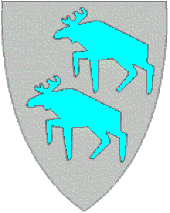  Aremark kommune  Plan og UtviklingTilknytning til kommunalt ledningsnett Aremark kommune  Plan og UtviklingTilknytning til kommunalt ledningsnett Aremark kommune  Plan og UtviklingTilknytning til kommunalt ledningsnett Aremark kommune  Plan og UtviklingTilknytning til kommunalt ledningsnett Aremark kommune  Plan og UtviklingTilknytning til kommunalt ledningsnett Aremark kommune  Plan og UtviklingTilknytning til kommunalt ledningsnett Aremark kommune  Plan og UtviklingTilknytning til kommunalt ledningsnett Aremark kommune  Plan og UtviklingTilknytning til kommunalt ledningsnett Aremark kommune  Plan og UtviklingTilknytning til kommunalt ledningsnett Aremark kommune  Plan og UtviklingTilknytning til kommunalt ledningsnett Aremark kommune  Plan og UtviklingTilknytning til kommunalt ledningsnett Aremark kommune  Plan og UtviklingGjelder:Ny utvendig stikkledningUtbedring av eksisterende stikkledningGjelder:Ny utvendig stikkledningUtbedring av eksisterende stikkledningGjelder:Ny utvendig stikkledningUtbedring av eksisterende stikkledningGjelder:Ny utvendig stikkledningUtbedring av eksisterende stikkledningGjelder:Ny utvendig stikkledningUtbedring av eksisterende stikkledningGjelder:Ny utvendig stikkledningUtbedring av eksisterende stikkledningGjelder:Ny utvendig stikkledningUtbedring av eksisterende stikkledningGjelder:Ny utvendig stikkledningUtbedring av eksisterende stikkledningGjelder:Ny utvendig stikkledningUtbedring av eksisterende stikkledningGjelder:Ny utvendig stikkledningUtbedring av eksisterende stikkledningGjelder:Ny utvendig stikkledningUtbedring av eksisterende stikkledningGjelder:Ny utvendig stikkledningUtbedring av eksisterende stikkledningByggeplass adresseByggeplass adresseByggeplass adresseByggeplass adresseByggeplass adresseByggeplass adresse   GNR.   GNR.BNR.BNR.FNR.FNR.Eier, fester av fast eiendom: Eier, fester av fast eiendom: Eier, fester av fast eiendom: Eier, fester av fast eiendom:  Adresse: Adresse: Adresse: Adresse: Adresse: Adresse: Adresse: Adresse:VannforsyningJaNeiNeiNeiSpillvann / AvløpSpillvann / AvløpSpillvann / AvløpSpillvann / AvløpJaJaNeiDirekte tilknytningDirekte tilknytningDirekte tilknytningDirekte tilknytningDirekte tilknytningVia privat samleledningVia privat samleledningVia privat samleledningVia privat samleledningVia privat samleledningBehov for trykkreduksjonEgen PumpestasjonEgen PumpestasjonEgen PumpestasjonEgen PumpestasjonEgen trykkøkningSerie-nr. Pumpestasjon (utleveres hos kommunen):Serie-nr. Pumpestasjon (utleveres hos kommunen):Serie-nr. Pumpestasjon (utleveres hos kommunen):Serie-nr. Pumpestasjon (utleveres hos kommunen):Serie-nr. Pumpestasjon (utleveres hos kommunen):Serie-nr. Pumpestasjon (utleveres hos kommunen):Serie-nr. Pumpestasjon (utleveres hos kommunen):Overvann:JaNeiNeiNeiAnnet:
Dersom ledningene skal gå over annen manns eiendom, må det vedlegges skriftlig tillatelse fra nabo. Avtalen skal tinglyses. Kopi sendes kommunen. Se www.statkart.no Annet:
Dersom ledningene skal gå over annen manns eiendom, må det vedlegges skriftlig tillatelse fra nabo. Avtalen skal tinglyses. Kopi sendes kommunen. Se www.statkart.no Annet:
Dersom ledningene skal gå over annen manns eiendom, må det vedlegges skriftlig tillatelse fra nabo. Avtalen skal tinglyses. Kopi sendes kommunen. Se www.statkart.no Annet:
Dersom ledningene skal gå over annen manns eiendom, må det vedlegges skriftlig tillatelse fra nabo. Avtalen skal tinglyses. Kopi sendes kommunen. Se www.statkart.no Annet:
Dersom ledningene skal gå over annen manns eiendom, må det vedlegges skriftlig tillatelse fra nabo. Avtalen skal tinglyses. Kopi sendes kommunen. Se www.statkart.no Annet:
Dersom ledningene skal gå over annen manns eiendom, må det vedlegges skriftlig tillatelse fra nabo. Avtalen skal tinglyses. Kopi sendes kommunen. Se www.statkart.no Annet:
Dersom ledningene skal gå over annen manns eiendom, må det vedlegges skriftlig tillatelse fra nabo. Avtalen skal tinglyses. Kopi sendes kommunen. Se www.statkart.no Direkte tilknytningAnnet:
Dersom ledningene skal gå over annen manns eiendom, må det vedlegges skriftlig tillatelse fra nabo. Avtalen skal tinglyses. Kopi sendes kommunen. Se www.statkart.no Annet:
Dersom ledningene skal gå over annen manns eiendom, må det vedlegges skriftlig tillatelse fra nabo. Avtalen skal tinglyses. Kopi sendes kommunen. Se www.statkart.no Annet:
Dersom ledningene skal gå over annen manns eiendom, må det vedlegges skriftlig tillatelse fra nabo. Avtalen skal tinglyses. Kopi sendes kommunen. Se www.statkart.no Annet:
Dersom ledningene skal gå over annen manns eiendom, må det vedlegges skriftlig tillatelse fra nabo. Avtalen skal tinglyses. Kopi sendes kommunen. Se www.statkart.no Annet:
Dersom ledningene skal gå over annen manns eiendom, må det vedlegges skriftlig tillatelse fra nabo. Avtalen skal tinglyses. Kopi sendes kommunen. Se www.statkart.no Annet:
Dersom ledningene skal gå over annen manns eiendom, må det vedlegges skriftlig tillatelse fra nabo. Avtalen skal tinglyses. Kopi sendes kommunen. Se www.statkart.no Annet:
Dersom ledningene skal gå over annen manns eiendom, må det vedlegges skriftlig tillatelse fra nabo. Avtalen skal tinglyses. Kopi sendes kommunen. Se www.statkart.no Via privat samleledningAnnet:
Dersom ledningene skal gå over annen manns eiendom, må det vedlegges skriftlig tillatelse fra nabo. Avtalen skal tinglyses. Kopi sendes kommunen. Se www.statkart.no Annet:
Dersom ledningene skal gå over annen manns eiendom, må det vedlegges skriftlig tillatelse fra nabo. Avtalen skal tinglyses. Kopi sendes kommunen. Se www.statkart.no Annet:
Dersom ledningene skal gå over annen manns eiendom, må det vedlegges skriftlig tillatelse fra nabo. Avtalen skal tinglyses. Kopi sendes kommunen. Se www.statkart.no Annet:
Dersom ledningene skal gå over annen manns eiendom, må det vedlegges skriftlig tillatelse fra nabo. Avtalen skal tinglyses. Kopi sendes kommunen. Se www.statkart.no Annet:
Dersom ledningene skal gå over annen manns eiendom, må det vedlegges skriftlig tillatelse fra nabo. Avtalen skal tinglyses. Kopi sendes kommunen. Se www.statkart.no Annet:
Dersom ledningene skal gå over annen manns eiendom, må det vedlegges skriftlig tillatelse fra nabo. Avtalen skal tinglyses. Kopi sendes kommunen. Se www.statkart.no Annet:
Dersom ledningene skal gå over annen manns eiendom, må det vedlegges skriftlig tillatelse fra nabo. Avtalen skal tinglyses. Kopi sendes kommunen. Se www.statkart.no SandfangAnnet:
Dersom ledningene skal gå over annen manns eiendom, må det vedlegges skriftlig tillatelse fra nabo. Avtalen skal tinglyses. Kopi sendes kommunen. Se www.statkart.no Annet:
Dersom ledningene skal gå over annen manns eiendom, må det vedlegges skriftlig tillatelse fra nabo. Avtalen skal tinglyses. Kopi sendes kommunen. Se www.statkart.no Annet:
Dersom ledningene skal gå over annen manns eiendom, må det vedlegges skriftlig tillatelse fra nabo. Avtalen skal tinglyses. Kopi sendes kommunen. Se www.statkart.no Annet:
Dersom ledningene skal gå over annen manns eiendom, må det vedlegges skriftlig tillatelse fra nabo. Avtalen skal tinglyses. Kopi sendes kommunen. Se www.statkart.no Annet:
Dersom ledningene skal gå over annen manns eiendom, må det vedlegges skriftlig tillatelse fra nabo. Avtalen skal tinglyses. Kopi sendes kommunen. Se www.statkart.no Annet:
Dersom ledningene skal gå over annen manns eiendom, må det vedlegges skriftlig tillatelse fra nabo. Avtalen skal tinglyses. Kopi sendes kommunen. Se www.statkart.no Annet:
Dersom ledningene skal gå over annen manns eiendom, må det vedlegges skriftlig tillatelse fra nabo. Avtalen skal tinglyses. Kopi sendes kommunen. Se www.statkart.no Annen løsning (vis på kart)Annet:
Dersom ledningene skal gå over annen manns eiendom, må det vedlegges skriftlig tillatelse fra nabo. Avtalen skal tinglyses. Kopi sendes kommunen. Se www.statkart.no Annet:
Dersom ledningene skal gå over annen manns eiendom, må det vedlegges skriftlig tillatelse fra nabo. Avtalen skal tinglyses. Kopi sendes kommunen. Se www.statkart.no Annet:
Dersom ledningene skal gå over annen manns eiendom, må det vedlegges skriftlig tillatelse fra nabo. Avtalen skal tinglyses. Kopi sendes kommunen. Se www.statkart.no Annet:
Dersom ledningene skal gå over annen manns eiendom, må det vedlegges skriftlig tillatelse fra nabo. Avtalen skal tinglyses. Kopi sendes kommunen. Se www.statkart.no Annet:
Dersom ledningene skal gå over annen manns eiendom, må det vedlegges skriftlig tillatelse fra nabo. Avtalen skal tinglyses. Kopi sendes kommunen. Se www.statkart.no Annet:
Dersom ledningene skal gå over annen manns eiendom, må det vedlegges skriftlig tillatelse fra nabo. Avtalen skal tinglyses. Kopi sendes kommunen. Se www.statkart.no Annet:
Dersom ledningene skal gå over annen manns eiendom, må det vedlegges skriftlig tillatelse fra nabo. Avtalen skal tinglyses. Kopi sendes kommunen. Se www.statkart.no Situasjonsplan med tilknytningspunkt må vedlegges.Situasjonsplan med tilknytningspunkt må vedlegges.Situasjonsplan med tilknytningspunkt må vedlegges.Situasjonsplan med tilknytningspunkt må vedlegges.Situasjonsplan med tilknytningspunkt må vedlegges.Situasjonsplan med tilknytningspunkt må vedlegges.Situasjonsplan med tilknytningspunkt må vedlegges.Situasjonsplan med tilknytningspunkt må vedlegges.Situasjonsplan med tilknytningspunkt må vedlegges.Situasjonsplan med tilknytningspunkt må vedlegges.Situasjonsplan med tilknytningspunkt må vedlegges.Situasjonsplan med tilknytningspunkt må vedlegges.Erklæring om ansvarsrettSøknad om ansvarsrett i tiltaksklasse 1(Der foretaket ikke kan levere erklæring om ansvarsrett)Erklæring om ansvarsrettSøknad om ansvarsrett i tiltaksklasse 1(Der foretaket ikke kan levere erklæring om ansvarsrett)Erklæring om ansvarsrettSøknad om ansvarsrett i tiltaksklasse 1(Der foretaket ikke kan levere erklæring om ansvarsrett)DatoDatoDatoDatoStedStedStedStedStedErklæring om ansvarsrettSøknad om ansvarsrett i tiltaksklasse 1(Der foretaket ikke kan levere erklæring om ansvarsrett)Erklæring om ansvarsrettSøknad om ansvarsrett i tiltaksklasse 1(Der foretaket ikke kan levere erklæring om ansvarsrett)Erklæring om ansvarsrettSøknad om ansvarsrett i tiltaksklasse 1(Der foretaket ikke kan levere erklæring om ansvarsrett)Firma (stempel) og UnderskriftFirma (stempel) og UnderskriftFirma (stempel) og UnderskriftFirma (stempel) og UnderskriftFirma (stempel) og UnderskriftFirma (stempel) og UnderskriftFirma (stempel) og UnderskriftFirma (stempel) og UnderskriftFirma (stempel) og UnderskriftKOMMUNENS BEHANDLINGTilkoblingsavgift vann, kr…………………………. + mva.        Antall boenheter, ………….Tilkoblingsavgift avløp, kr………………………… + mva.         Antall boenheter, ………….Pumpestasjon avløp, kr……………………………. + mva.         Antall boenheter, ………….Tilknytning kan skje som foreslått.Tilknytning skjer med endringer som fremgår av eget brev.Sted:                              Dato:                          Underskrift:KOMMUNENS BEHANDLINGTilkoblingsavgift vann, kr…………………………. + mva.        Antall boenheter, ………….Tilkoblingsavgift avløp, kr………………………… + mva.         Antall boenheter, ………….Pumpestasjon avløp, kr……………………………. + mva.         Antall boenheter, ………….Tilknytning kan skje som foreslått.Tilknytning skjer med endringer som fremgår av eget brev.Sted:                              Dato:                          Underskrift:KOMMUNENS BEHANDLINGTilkoblingsavgift vann, kr…………………………. + mva.        Antall boenheter, ………….Tilkoblingsavgift avløp, kr………………………… + mva.         Antall boenheter, ………….Pumpestasjon avløp, kr……………………………. + mva.         Antall boenheter, ………….Tilknytning kan skje som foreslått.Tilknytning skjer med endringer som fremgår av eget brev.Sted:                              Dato:                          Underskrift:KOMMUNENS BEHANDLINGTilkoblingsavgift vann, kr…………………………. + mva.        Antall boenheter, ………….Tilkoblingsavgift avløp, kr………………………… + mva.         Antall boenheter, ………….Pumpestasjon avløp, kr……………………………. + mva.         Antall boenheter, ………….Tilknytning kan skje som foreslått.Tilknytning skjer med endringer som fremgår av eget brev.Sted:                              Dato:                          Underskrift:KOMMUNENS BEHANDLINGTilkoblingsavgift vann, kr…………………………. + mva.        Antall boenheter, ………….Tilkoblingsavgift avløp, kr………………………… + mva.         Antall boenheter, ………….Pumpestasjon avløp, kr……………………………. + mva.         Antall boenheter, ………….Tilknytning kan skje som foreslått.Tilknytning skjer med endringer som fremgår av eget brev.Sted:                              Dato:                          Underskrift:KOMMUNENS BEHANDLINGTilkoblingsavgift vann, kr…………………………. + mva.        Antall boenheter, ………….Tilkoblingsavgift avløp, kr………………………… + mva.         Antall boenheter, ………….Pumpestasjon avløp, kr……………………………. + mva.         Antall boenheter, ………….Tilknytning kan skje som foreslått.Tilknytning skjer med endringer som fremgår av eget brev.Sted:                              Dato:                          Underskrift:KOMMUNENS BEHANDLINGTilkoblingsavgift vann, kr…………………………. + mva.        Antall boenheter, ………….Tilkoblingsavgift avløp, kr………………………… + mva.         Antall boenheter, ………….Pumpestasjon avløp, kr……………………………. + mva.         Antall boenheter, ………….Tilknytning kan skje som foreslått.Tilknytning skjer med endringer som fremgår av eget brev.Sted:                              Dato:                          Underskrift:KOMMUNENS BEHANDLINGTilkoblingsavgift vann, kr…………………………. + mva.        Antall boenheter, ………….Tilkoblingsavgift avløp, kr………………………… + mva.         Antall boenheter, ………….Pumpestasjon avløp, kr……………………………. + mva.         Antall boenheter, ………….Tilknytning kan skje som foreslått.Tilknytning skjer med endringer som fremgår av eget brev.Sted:                              Dato:                          Underskrift:KOMMUNENS BEHANDLINGTilkoblingsavgift vann, kr…………………………. + mva.        Antall boenheter, ………….Tilkoblingsavgift avløp, kr………………………… + mva.         Antall boenheter, ………….Pumpestasjon avløp, kr……………………………. + mva.         Antall boenheter, ………….Tilknytning kan skje som foreslått.Tilknytning skjer med endringer som fremgår av eget brev.Sted:                              Dato:                          Underskrift:KOMMUNENS BEHANDLINGTilkoblingsavgift vann, kr…………………………. + mva.        Antall boenheter, ………….Tilkoblingsavgift avløp, kr………………………… + mva.         Antall boenheter, ………….Pumpestasjon avløp, kr……………………………. + mva.         Antall boenheter, ………….Tilknytning kan skje som foreslått.Tilknytning skjer med endringer som fremgår av eget brev.Sted:                              Dato:                          Underskrift:KOMMUNENS BEHANDLINGTilkoblingsavgift vann, kr…………………………. + mva.        Antall boenheter, ………….Tilkoblingsavgift avløp, kr………………………… + mva.         Antall boenheter, ………….Pumpestasjon avløp, kr……………………………. + mva.         Antall boenheter, ………….Tilknytning kan skje som foreslått.Tilknytning skjer med endringer som fremgår av eget brev.Sted:                              Dato:                          Underskrift:KOMMUNENS BEHANDLINGTilkoblingsavgift vann, kr…………………………. + mva.        Antall boenheter, ………….Tilkoblingsavgift avløp, kr………………………… + mva.         Antall boenheter, ………….Pumpestasjon avløp, kr……………………………. + mva.         Antall boenheter, ………….Tilknytning kan skje som foreslått.Tilknytning skjer med endringer som fremgår av eget brev.Sted:                              Dato:                          Underskrift:Eiendom/byggestedGnr/Bnr /Feste nr.Gnr/Bnr /Feste nr.AdressePost nr. PoststedNavn:Navn:Telefon (dagtid) Telefon (dagtid) MobiltelefonAdresseAdressePost nr. PoststedPoststedDatoUnderskriftE‐postE‐postE‐postGjentas med blokkbokstaverGjentas med blokkbokstaverEvent. org nr.Event. org nr.Event. org nr.Kryss av: Vedlegg nr. 1:Vedlegg nr. 2:Vedlegg nr. 3:Vedlegg nr. 4:Vedlegg nr. 5:Vedlegg nr. 6: